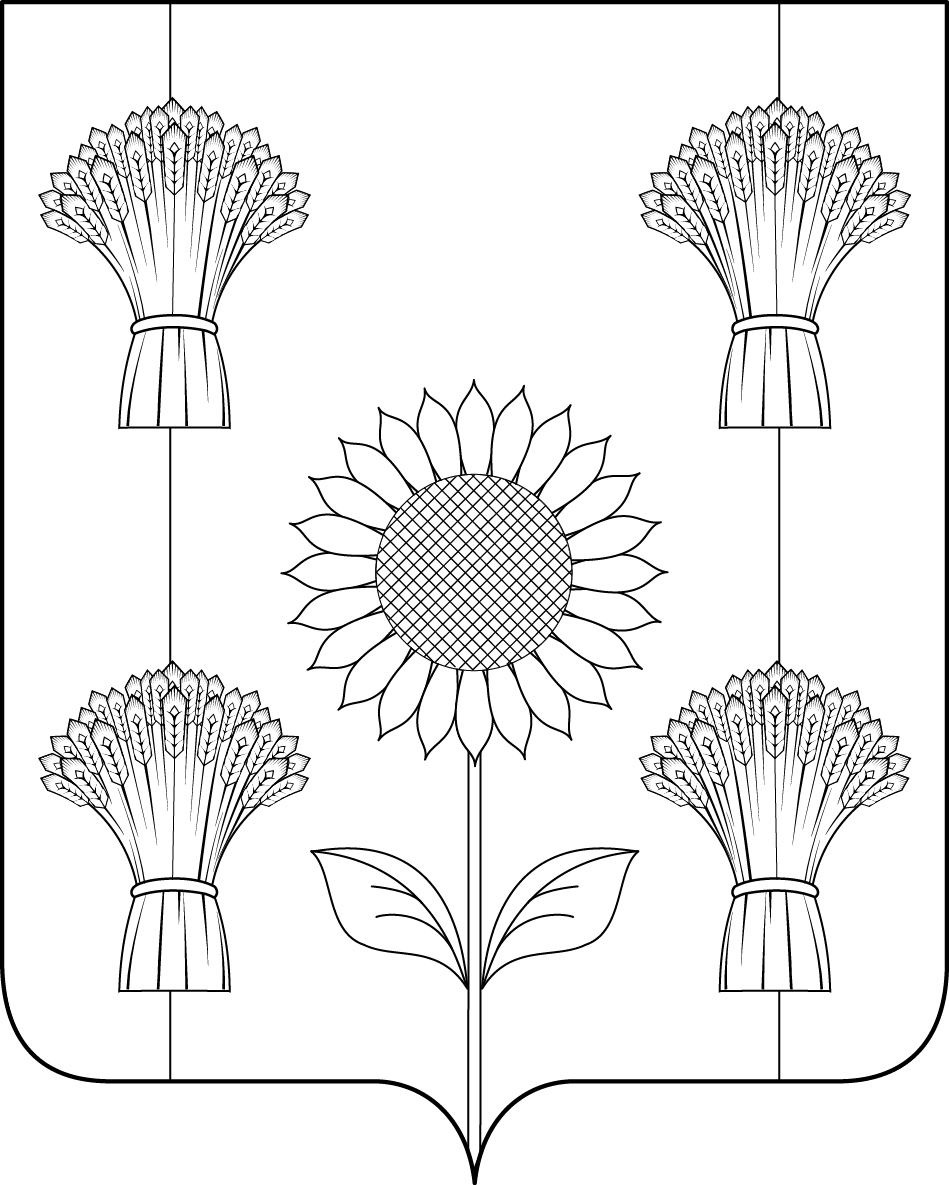 СОВЕТНОВОЛЕНИНСКОГО СЕЛЬСКОГО ПОСЕЛЕНИЯТИМАШЕВСКОГО РАЙОНА                        СЕССИЯ 29.11.2017 г. № 53РЕШЕНИЕот  29.11.2017  г.                                                                                         №159х.ЛенинскийО признании утратившим силу решения Совета Новоленинского сельского поселения Тимашевского района от 30 марта 2016 года № 92 «О порядке предоставления лицами, замещающими муниципальные должности в органах местного самоуправления Новоленинского сельского поселения Тимашевского района сведений о доходах, расходах, об имуществе и обязательствах имущественного характера»В соответствии с законом Краснодарского края от 25 июля 2017 года      № 3655-КЗ «О порядке представления гражданами, претендующими на замещение муниципальных должностей, и лицами, замещающими муниципальные должности, сведений о своих доходах, расходах, об имуществе и обязательствах имущественного характера, а также о доходах, расходах, об имуществе и обязательствах имущественного характера своих супруг (супругов) и несовершеннолетних детей», Законом Краснодарского края от 25 июля 2017 года         № 3653-КЗ «О порядке осуществления проверки достоверности и полноты сведений о доходах, расходах, об имуществе и обязательствах имущественного характера, представляемых гражданами, претендующими на замещение муниципальных должностей, и лицами, замещающими муниципальные должности», Уставом Новоленинского сельского поселения Тимашевского района, Совет Новоленинского сельского поселения Тимашевского района решил:Признать утратившим силу решение Совета Новоленинского сельского поселения Тимашевского района от 30 марта 2016 года № 92 «О порядке предоставления лицами, замещающими муниципальные должности в органах местного самоуправления Новоленинского сельского поселения Тимашевского района сведений о доходах, расходах, об имуществе и обязательствах имущественного характера».Сведения о доходах, расходах, об имуществе и обязательствах имущественного характера размещаются на официальном сайте Новоленинского сельского поселения Тимашеского района в порядке, установленном постановлением администрации Новоленинского сельского поселения Тимашевского района от 13 июля 2012 года № 57 «О порядке размещения сведений о доходах, об имуществе и обязательствах имущественного характера лиц, замещающих муниципальные должности, муниципальных служащих администрации Новоленинского сельского поселения Тимашевского района и членов их семей на официальном сайте Новоленинского сельского поселения Тимашевского района в информационно – телекаммуникационной сети интернет и предоставления этих сведений для опубликования средствам массовой информации».3. Специалисту администрации Новоленинского сельского поселения Тимашевского района Н.П. Королевой, опубликовать настоящее решение в газете «Новоленинские вести».4. Специалисту администрации Новоленинского сельского поселения Тимашевского района Е.К. Антоновой, разместить настоящее решение на официальном сайте администрации Новоленинского сельского поселения Тимашевского района в сети «Интернет».5. Решение вступает в силу со дня его обнародования и распространяет свое действие на правоотношения, возникшие с 5 августа 2017 года.Глава Новоленинского сельскогопоселения Тимашевского района                                                      С.В. Проценко